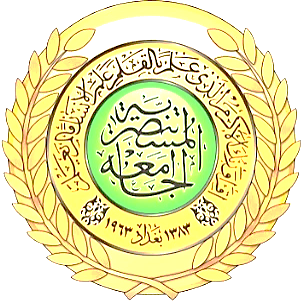 
السيرة العلميةالاسم الثلاثي: وائل سالم جميل
الكلية /القسم: رئاسة الجامعة / قسم التعليم المستمر
الوظيفة الحالية: أستاذ جامعي
الشهادات الحاصل عليها: البكالوريوس - الماجستير
التخصص العام: اقتصاد
التخصص الدقيق: المالية العامة 
الخبرات اللغوية : 
اللقب العلمي/الجهة المانحة : استاذ مساعد               / الجامعة المستنصرية
سنوات الخدمة الجامعية: 10 سنوات 
عنوان رسالة الماجستير: العلاقة بين الانفاق العام ومعدلات النمو الاجمالية والقطاعية في العراق للمدة من 1981 - 2000
عنوان رسالة الدكتوراه: 
رقم الهاتف: البريد الإلكتروني: waelmnalo@gmailالجوائز والمنح الدراسية والتكريم:الأعمال المنجزة - الكتب المؤلفة والمترجمة:البحوث العلمية المنشورة :المؤتمرات والندوات (ورقة بحث / محاضرة):أعمال قيد الإنجاز_ الكتب المؤلفة والمترجمة و البحوث العلمية:الخبرات التدريسية:     الدورات التدريبية :المناصب الإدارية:اللجان المشارك بها:تأسم الجائزة والمنح والتكريمالجهة المانحةالسنةتعنوان الكتابمكان النشرالناشرالسنةتعنوان البحثمكان النشرالناشرالسنة1دوافع تبني الخصخصة في العراق وسبل نجاحهاالكلية الاسلامية الجامعة / النجفمجلة الكلية الاسلامية20092الأزمة المالية العالمية أسبابها وآثارها على الاقتصاد العالمي والبلدان العربية المنتدى الوطني لأبحاث الفكر مجلة حولية المنتدى20093تفعيل سياسة نقدية لمكافحة التضخمالكلية الاسلامية الجامعة / النجفمجلة الكلية الاسلامية20114تحليل واقع الصناعات البتروكيمياوية العراقية في ظل الاغراق السلعيالمنتدى الوطني لأبحاث الفكرمجلة حولية المنتدى20145المتغيرات العالمية الجديدة وسبل التخطيط الإستراتيجي للتنميةجامعة الكوفة مجلة كلية الآداب2015تاسم المؤتمر و الندوةمكان انعقادهاالسنة1الإصدار النقدي الجديد وآثاره الاقتصادية / ندوةقسم التعليم المستمر2017تعنوان الكتب المؤلفة والمترجمة و البحوث العلميةالعمل قيد الإنجازالعمل المقدم للنشر1دور البنك المركزي في عملية الاصدار النقدي للعملة الوطنية / بحث علميقيد الانجازتاسم المادة التدريسيةالسنة1مبادئ الاقتصاد2008- 20092حقوق الانسان2013 - 20143 ديمقراطية2014 - 20154 مبادئ الاقتصاد 2015 - 20165 مبادئ اقتصاد2016 - 2017تاسم التدريبواسم المؤسسة التي أجرت التدريبالمكانالسنة1دورة طرائق تدريسمركز تعليم مستمرالجامعة التكنولوجية20072 دورة حاسوبمركز الحاسبةالجامعة التكنولوجية20093دورة قواعد اللغة الانكليزية مركز تعليم مستمر الجامعة التكنولوجية20104دورة حاسوبمركز الحاسبة الجامعة المستنصرية20125دورة محادثة باللغة الانكليزية للمستوى المتوسطتعليم مستمر الجامعة المستنصرية2017تالمناصب الإداريةفترة التكلفة1مسئول شعبة شؤون الطلبة / قسم التعليم الأهلي / وزارة التعليم العالي 6 اشهرتاسم اللجنةمهام اللجنةفترة عمل اللجنة1لجنة تدقيق مدخلات القبول بالكليات الاهلية تدقيق قبول الطلبة في اقسام الكليات وحسب الشهادة / علمي / ادبي / مهني شهر وتتكرر كل عام ولمدة 4 سنوات متتالية2 لجنة الكشف على استحداث اقسم علمية بالكليات الاهليةالتاكد من توفر المستلزمات العلمية والبشرية والمادية لاستحداث الاقسامشهر او شهرين ولاكثر من 10 اقسام3لجان استحداث الكليات والجامعات الاهلية التاكد من توفر المستلزمات العلمية والبشرية والمادية للاستحداثشهرين ولاكثر من جامعة وكلية اهلية4 لجان تدقيق وتحقيقالتاكد من سلامة الاعمال المناطة بالموظفين شهر في الاقل / في السنة 3 لجان على الاقل5لجان اعتراضات على نتائج القبول في الدراسة المسائية بالجامعة المستنصرية تدقيق القبول وحسب المعدلات للطلبة والاقسام المقبولين فيهابكليات الجامعة15 يوما ولسنتين متتاليتين